CONVOCATORIA DE AYUDAS I+D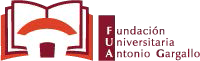 PAGOS A PERSONAL POR	N.º PROYECTO 	 CONFERENCIAS O REUNIONESD./D.ªcon cargo	y DNI n.º  	 ha pronunciado una conferencia, impartido cursos o asistido a reuniones enel día	con el siguiente horario sobrehabiendo percibido la cantidad de:Importe bruto		€15 % I.R.P.F.		€Importe líquido		€a ingresar en la cuenta n.º 	V.º B.º Investigador responsableEn	, a	de	de 20 	Firmado:			Firmado:  		 (investigador responsable)			(ponente)En	, a	de	de 20 	V.º B.º Director de la Fundación Universitaria Antonio GargalloFirmado: Alfonso Blesa Gascón